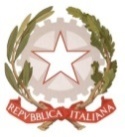 MINISTERO DELL’ ISTRUZIONE, DELL’UNIVERSITA’, DELLA RICERCAUFFICIO SCOLASTICO REGIONALE PER IL LAZIOLICEO SCIENTIFICO STATALE“TALETE”Roma,8 aprile 2020Agli Alunni delle classi VAi Genitori degli alunni delle classi VAi DocentiP.C. Alla DSGA Sig.ra P. LeoniP.C. Al personale ATASito webCIRCOLARE N.348Università degli Studi Roma Tre – Bandi di ammissione ai corsi di Laurea 2020-2021.Si informa che i bandi di ammissione ai Corsi di Laurea (triennale) e Laurea magistrale a ciclo unico ad accesso libero e ad accesso programmato sono stati pubblicati sul Portale dello studente.Con particolare riferimento ai Corsi di Laurea (triennale) di Ingegneria, ivi compreso il Corso di Studi di Ingegneria Informatica, si segnala che in considerazione dell’attuale stato di emergenza nazionale è stato deciso di mantenere l’accesso libero per l’anno accademico 2020/2021.
Gli studenti, interessati ad immatricolarsi, dovranno quindi sostenere obbligatoriamente una prova di valutazione e, indipendentemente dall’esito, potranno procedere all’immatricolazione (con o senza Obblighi Formativi Aggiuntivi). La procedura è indicata sul bando pubblicato sul Portale dello studente.
Il Dipartimento di Ingegneria, inoltre, ha attivato un servizio di orientamento online, indirizzato agli studenti interessati ad iscriversi ai Corsi di Laurea di Ingegneria.
Gli studenti potranno prenotare il colloquio di orientamento online utilizzando il form dedicato. La Referente per l'Orientamento in uscitaProf.ssa Annalisa Palazzo								  Il Dirigente Scolastico                                                                                                Prof. Alberto Cataneo                                                                                                   (Firma autografa sostituita a mezzo stampa                                                                                                                       ai sensi dell’at. 3 comma 2 del d.lgs. n. 39/1993)